                                                                                                                    FORM-38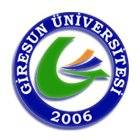 T. C.GİRESUN ÜNİVERSİTESİFEN BİLİMLER ENSTİTÜSÜ 
Tez Araştırma/Uygulama İzin Dilekçesi1. Öğrenci Bilgileri 								Tarih:
2. Tez ve Araştırma Tarihi Bilgileri
3.Ek: 1 Adet Tez Önerisi ve Uygulama / Araştırma Formu.Ad Soyad:Anabilim Dalı:Öğr.Numarası:Bilim Dalı:Danışman:Programı:   [   ] Doktora         [   ] Yüksek LisansTez / Uygulama / Araştırma Konusu:Tez / Uygulama / Araştırma Konusu:Tez / Uygulama / Araştırma Tarihi:…………………………………….Grup/Örneklem: …………………………..Uygulama / Araştırmanın Yapılacağı Kişi veya Kurumlar: Uygulama / Araştırmanın Yapılacağı Kişi veya Kurumlar: Uygulama / Araştırmanın Yapılacağı Kişi veya Kurumlar: Uygulama / Araştırmanın Yapılacağı Kişi veya Kurumlar: Uygulama / Araştırmanın Yapılacağı Kişi veya Kurumlar: 15263748İletişim Bilgileri:Tel:e-posta:Adres:İletişim Bilgileri:Tel:e-posta:Adres:İletişim Bilgileri:Tel:e-posta:Adres:İletişim Bilgileri:Tel:e-posta:Adres:İletişim Bilgileri:Tel:e-posta:Adres:
İmza
İmzaDanışman 
Adı Soyadı Danışman 
Adı Soyadı İmzaUygundur
Anabilim Dalı Başkanı 
Adı Soyadı 